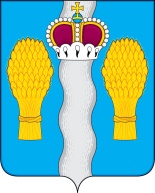 АДМИНИСТРАЦИЯ(исполнительно-распорядительный орган)муниципального района «Перемышльский район»ПОСТАНОВЛЕНИЕс. Перемышль «14» февраля 2020 г.                                                   № 112Об утверждении муниципальнойпрограммы «Противодействие злоупотреблениюнаркотиками в муниципальномрайоне«Перемышльский район»         В соответствии сУказом Президента РФ от 09.06.2010 N 690 "Об утверждении Стратегии государственной антинаркотической политики Российской Федерации до 2020 года, Федеральным законом от 08.01. 1998 г. N 3-ФЗ «О наркотических средствах и психотропных веществах»,  решением Районного Собрания муниципального района «Перемышльский район» «О бюджете муниципального района «Перемышльский район» на 2020 год и плановый период 2021 и 2022 годов» от 23.12.2019 № 239, постановлением администрации муниципального района «Перемышльский район» от 11 октября 2019 года № 745 «Об утверждении Порядка принятия решения о разработке муниципальных программ муниципального района «Перемышльский район», их формирования и реализации и Порядка проведения оценки эффективности реализации муниципальных программ муниципального района «Перемышльский район», администрация муниципального районаПОСТАНОВЛЯЕТ:   1. Утвердить муниципальную программу «Противодействие злоупотреблению наркотиками в муниципальном районе «Перемышльский район» (прилагается).   2. Признать утратившим силу постановление от 12.11.2013 г. № 1453 «О муниципальной программе «Противодействие злоупотреблению наркотиками в муниципальном районе «Перемышльский район» на 2014-2016 годы».3. Настоящее постановление вступает в силу с момента его официального опубликования и распространяется на правоотношения, возникшие с 1 января 2020 года. 4. Контроль за исполнением настоящего постановления возложить на Гусева И.Г. – заместителя Главы администрации муниципального района «Перемышльский район». Глава администрациимуниципального района                               Н.В. БадееваПриложениек Постановлению администрациимуниципального района «Перемышльский район»от «14» февраля 2020 г. № 112ПАСПОРТмуниципальной программымуниципального района "Перемышльский район"«Противодействие злоупотреблениюнаркотиками в муниципальном районе«Перемышльский район» Раздел 1. Приоритеты муниципальной политики в сфере реализации муниципальной программыПриоритеты муниципальной политики в сфере реализации муниципальной программы определеныУказом Президента РФ от 09.06.2010 N 690 "Об утверждении Стратегии государственной антинаркотической политики Российской Федерации до 2020 года, Федеральным законом от 08 января 1998 г. N 3-ФЗ «О наркотических средствах и психотропных веществах».В соответствии с указанными нормативными правовыми актами основными приоритетами муниципальной политики в сфере противодействия распространению наркомании являются:- профилактика незаконного потребления наркотических средств и психотропных веществ, наркомании с приоритетом мероприятий первичной профилактики, особенно среди детей и молодежи, а также стимулирование деятельности, направленной на антинаркотическую пропаганду;- совершенствование организационного, нормативно-правового и ресурсного обеспечения антинаркотической деятельности.Раздел 2. Цели, задачи и индикаторы (показатели) достижения целей и решения задач муниципальной программы2.1.Цели, задачи муниципальной программыЦелью программы является: создание условий, способствующих сдерживанию роста злоупотребления наркотиками и другими психотропными веществами на территории муниципального района «Перемышльский район».Программа предусматривает решение следующих задач:- обеспечение межведомственной координации деятельности, направленной на противодействие незаконному обороту наркотиков и профилактику наркомании;- проведение профилактических мероприятий по сокращению незаконного потребления наркотиков, основанных на формировании антинаркотической культуры в районе среди различных групп населения, прежде всего несовершеннолетних и молодежи;- организация пропаганды здорового образа жизни в спортивных и культурных учреждениях, муниципального образования муниципального района «Перемышльский  район».2.2 Индикаторы (показатели) достижения целей и решения задач муниципальной программыРаздел 3. Обобщенная характеристика основных мероприятий муниципальной программы Меры по сокращению спроса на наркотики, направленные на оздоровление населения путем снижения потребления наркотических средств и психотропных веществ и уменьшения неблагоприятных социальных последствий их употребления, строятся на основе приоритета профилактических мер общественного, административного и медицинского характера. Для достижения заявленной цели муниципальной программыирешения поставленных задач в ее структуру включено следующее мероприятие:
Профилактика распространения наркомании и пропаганда здорового образа жизни. Краткая характеристика основного мероприятия: - решает задачу по повышению эффективности работы по профилактике незаконного потребления наркотических средств и психотропных веществ, наркомании и пропаганде здорового образа жизни; - влияет на декриминализацию молодежной среды, снижение количества преступлений, совершенных несовершеннолетними и с их участием, и на сокращение в целом количества зарегистрированных преступлений; - создает условия для развития и социализации несовершеннолетних, повышения качества жизни населения Перемышльского района, в том числе подростков и молодежи; - способствует правовому просвещению населения и обеспечивает организацию здорового досуга населения.Раздел 4. Объем финансовых ресурсов, необходимых для реализации муниципальной программыФинансирование муниципальной программы будет осуществляться за счет средств местного бюджета. Раздел 5. Механизм реализации муниципальной программыОсновой реализации программы должно стать создание правового, организационного и других видов обеспечения достижения поставленной цели по противодействию незаконному обороту наркотиков на территории муниципального района. Координацию деятельности исполнителей осуществляет администрация муниципального района «Перемышльский район». В ходе реализации программы планируется консолидировать усилия правоохранительных органов, медицинских служб, общественных организаций, образовательных учреждений и населения в борьбе с незаконным оборотом  и употреблением наркотиков на территории муниципального района.Результаты реализуемых направлений программы позволят избежать роста распространения наркотиков и будут способствовать стабилизации состояния правопорядка в муниципальном районе «Перемышльский район».Раздел 6. Перечень мероприятий муниципальной программы1. Ответственный исполнитель муниципальной программыОтдел культуры, молодежи и спорта администрации муниципального района «Перемышльский район»2. Участники муниципальной программыОтдел культуры, молодежи и спорта администрации муниципального района «Перемышльский район», ОеМВД России по Перемышльскому району, Участковая больница Перемышльского района ГБУЗ КО «Калужская городская больница № 5», Комиссия по делам несовершеннолетних и защите их прав, Отдел образования, молодежной политики и охраны прав детства, Главы администраций сельских поселений муниципального района3. Цели муниципальной программыСоздание условий, способствующих сдерживанию роста злоупотребления наркотиками и другими психотропными веществами на территории муниципального района «Перемышльский район»4. Задачи муниципальной программы-	обеспечение межведомственной координации деятельности, направленной на противодействие незаконному обороту наркотиков и профилактику наркомании;- проведение профилактических мероприятий по сокращению незаконного потребления наркотиков, основанных на формировании антинаркотической культуры в районе среди различных групп населения, прежде всего несовершеннолетних и молодежи;- организация пропаганды здорового образа жизни в спортивных и культурных учреждениях, муниципального образования муниципального района «Перемышльский  район».5. Подпрограммы муниципальной программы6. Индикаторы муниципальной программы- Доля детей, подростков и молодежи, вовлеченных в профилактические мероприятия, от общей численности данной возрастной категории населения муниципального района;-Доля детей и подростков, занимающихся спортом;-Доля учащихся 9-11 классов общеобразовательных школ района, прошедших иммунохроматографическое тестирование с отрицательным результатом, к общему количеству учащихся 9-11 классов, прошедших тестирование.7. Сроки и этапы реализации муниципальной программы2020-2025 годы8. Объемы финансирования муниципальной программы за счет бюджетных ассигнований№ п/пНаименование индикатора (показателя)Ед. изм.Значение по годамЗначение по годамЗначение по годамЗначение по годамЗначение по годамЗначение по годамЗначение по годамЗначение по годамЗначение по годам№ п/пНаименование индикатора (показателя)Ед. изм.Год, предшествующий году разработки муниципальной программы (2019 год)Год разработки муниципальной программы(2020 год)Годы реализации муниципальной программыГоды реализации муниципальной программыГоды реализации муниципальной программыГоды реализации муниципальной программыГоды реализации муниципальной программыГоды реализации муниципальной программыГоды реализации муниципальной программы№ п/пНаименование индикатора (показателя)Ед. изм.Год, предшествующий году разработки муниципальной программы (2019 год)Год разработки муниципальной программы(2020 год)2020 год2021 год2021 год2022 год2023 год2024 год 2025 год1.Доля детей, подростков и молодежи, вовлеченных в профилактические мероприятия, от общей численности данной возрастной категории населения муниципального района%7580808182828384852.Доля детей и подростков, занимающихся спортом, от общей численности данной возрастной категории населения муниципального района%7580808182828384853.Доля учащихся 9-11 классов общеобразовательных школ района, прошедших иммунохроматографическое тестирование с отрицательным результатом, к общему количеству учащихся 9-11 классов, прошедших тестирование%89,591,091,09292,592,59393,594Источник финансированияОбъемы финансирования (тыс. рублей)Объемы финансирования (тыс. рублей)Объемы финансирования (тыс. рублей)Объемы финансирования (тыс. рублей)Объемы финансирования (тыс. рублей)Объемы финансирования (тыс. рублей)Объемы финансирования (тыс. рублей)Источник финансирования2020 год2021 год2022 год2023 год 2024 год2025 год Всего Объем средств, заложенных в бюджете муниципального района50,0050,0050,0050,0050,0050,00300,00№ п/пНаименование мероприятияСроки реализацииУчастник программыИсточники финансированияСумма расходов всего, (тыс. руб.)В том числе по годам реализации (тыс. руб.)В том числе по годам реализации (тыс. руб.)В том числе по годам реализации (тыс. руб.)В том числе по годам реализации (тыс. руб.)В том числе по годам реализации (тыс. руб.)В том числе по годам реализации (тыс. руб.)№ п/пНаименование мероприятияСроки реализацииУчастник программыИсточники финансированияСумма расходов всего, (тыс. руб.)2020 год2021 год2022 год2023 год2024 год2025 год1. Организация и проведение заседаний  антинаркотической комиссии в муниципальном районе «Перемышльский район».2020-2025 годы (ежеквартально)Администрация муниципального района «Перемышльский район»Не требует финансирования Не требует финансирования Не требует финансирования Не требует финансирования Не требует финансирования Не требует финансирования Не требует финансирования 2. Систематический анализ положения дел по правонарушениям,  злоупотреблениям наркотиками, психотропными веществами; обеспечение принятия современных мер противодействия.2020-2025 годы (ежеквартально)ОеМВД России по Перемышльскому районуНе требует финансированияНе требует финансированияНе требует финансированияНе требует финансированияНе требует финансированияНе требует финансированияНе требует финансирования3. Проведение контроля подведомственных земель с целью недопущения произрастания растений, содержащих наркотические вещества.2020-2025 годыГлавы администраций сельских поселений, ОеМВДРоссии по Перемышльскому районуНе требует финансированияНе требует финансированияНе требует финансированияНе требует финансированияНе требует финансированияНе требует финансированияНе требует финансирования4.Проведение с  учетом оперативной обстановки профилактических мероприятий по отработке мест сбора подростков с целью выявления несовершеннолетних, употребляющих наркотические вещества, лиц вовлекающих их к употреблению наркотиков.2020-2025 годыОеМВД России по Перемышльскому району, Подразделение по делам несовершеннолетних ОеМВД России по Перемышльскому районуНе требует финансированияНе требует финансированияНе требует финансированияНе требует финансированияНе требует финансированияНе требует финансированияНе требует финансирования5.Подготовка и выпуск публикаций в районной газете «Наша жизнь» по пропаганде здорового образа жизни среди молодежи, а также статей, содержащих антинаркотическую пропаганду.2020-2025 годыРедакция газеты  «Наша жизнь», Отдел культуры, молодежи и спорта, Участковая больница Перемышльского района ГБУЗ КО «Калужская городская больница № 5», ОеМВД России по Перемышльскому районуНе требует финансированияНе требует финансированияНе требует финансированияНе требует финансированияНе требует финансированияНе требует финансированияНе требует финансирования6.Обследование бытовых и семейных условий несовершеннолетних, с целью выявления неблагополучных семей и подростков, склонных к правонарушению, употреблению наркотических веществ2020-2025 годыОеМВД России по Перемышльскому району, Подразделение по делам несовершеннолетних ОеМВД России по Перемышльскому району, Комиссия по делам несовершеннолетних и защите их прав муниципального района, учебные заведения муниципального района, Главы администраций сельских поселенийНе требует финансированияНе требует финансированияНе требует финансированияНе требует финансированияНе требует финансированияНе требует финансированияНе требует финансирования7.Создание банка данных подростков «группы риска», неблагополучных семей.2020-2025 годыОтдел образования, молодежной политики и охраны прав детства, Комиссия по делам несовершеннолетних и защите их прав муниципального района, Отдел культуры, молодежи и спорта, Отдел социальной защиты населенияНе требует финансированияНе требует финансированияНе требует финансированияНе требует финансированияНе требует финансированияНе требует финансированияНе требует финансирования8.Учебные заведения:Проведение лекций и разовых бесед, факультативов;проведение тренинга по профилактике наркомании;проведение консультаций;использование в работе средств наглядной агитации и антинаркотической пропаганды;самостоятельная работа подростков, заключающаяся в написании ими материалов по проблеме, чтение книг, оформлению газет;проведение родительских собраний по проблеме взаимоотношений с подростками и возрастным особенностям, с целью научить родителей общению с детьми и предупредить возможные конфликты;проведение собраний непосредственно по профилактике наркотической зависимости у подростков;разработка системы мер, направленных на пропаганду здорового образа жизни, предупреждения правонарушений несовершеннолетних, формирования у них антинаркотических установок.2020-2025 годыОтдел образования, молодежной политики и охраны прав детства, администрации учебных заведений районаНе требует финансированияНе требует финансированияНе требует финансированияНе требует финансированияНе требует финансированияНе требует финансированияНе требует финансирования9.Организация тематических выставок литературы по вопросам профилактики наркомании и пропаганды здорового образа жизни в библиотеках и учреждениях культуры Перемышльского района.2020-2025 годыОтдел культуры, молодежи и спорта, МКУК «МЦБС Перемышльского района»Не требует финансированияНе требует финансированияНе требует финансированияНе требует финансированияНе требует финансированияНе требует финансированияНе требует финансирования10.Проведение комплекса мероприятий, приуроченных к Международному дню борьбы с наркоманией и наркобизнесом;Международному дню борьбы со СПИДом.2020-2025 годыОтдел культуры, молодежи и спортаМестный бюджет120,0020,0020,0020,0020,0020,0020,0011.Организация и проведение массовых спортивных мероприятий в рамках пропаганды здорового образа жизни.2020-2025 годыОтдел культуры, молодежи и спорта, Детская юношеская спортивная школа «Авангард»Финансирование за счет средств муниципальной программы «Развитие физической культуры и спорта в муниципальном районе «Перемышльский район»Финансирование за счет средств муниципальной программы «Развитие физической культуры и спорта в муниципальном районе «Перемышльский район»Финансирование за счет средств муниципальной программы «Развитие физической культуры и спорта в муниципальном районе «Перемышльский район»Финансирование за счет средств муниципальной программы «Развитие физической культуры и спорта в муниципальном районе «Перемышльский район»Финансирование за счет средств муниципальной программы «Развитие физической культуры и спорта в муниципальном районе «Перемышльский район»Финансирование за счет средств муниципальной программы «Развитие физической культуры и спорта в муниципальном районе «Перемышльский район»Финансирование за счет средств муниципальной программы «Развитие физической культуры и спорта в муниципальном районе «Перемышльский район»12.Проведение районного Дня молодежи, приуроченного ко Дню борьбы с наркоманией и незаконным оборотом наркотиков.2020-2025 годыОтдел культуры, молодежи и спорта180,00030,0030,0030,0030,0030,0030,00